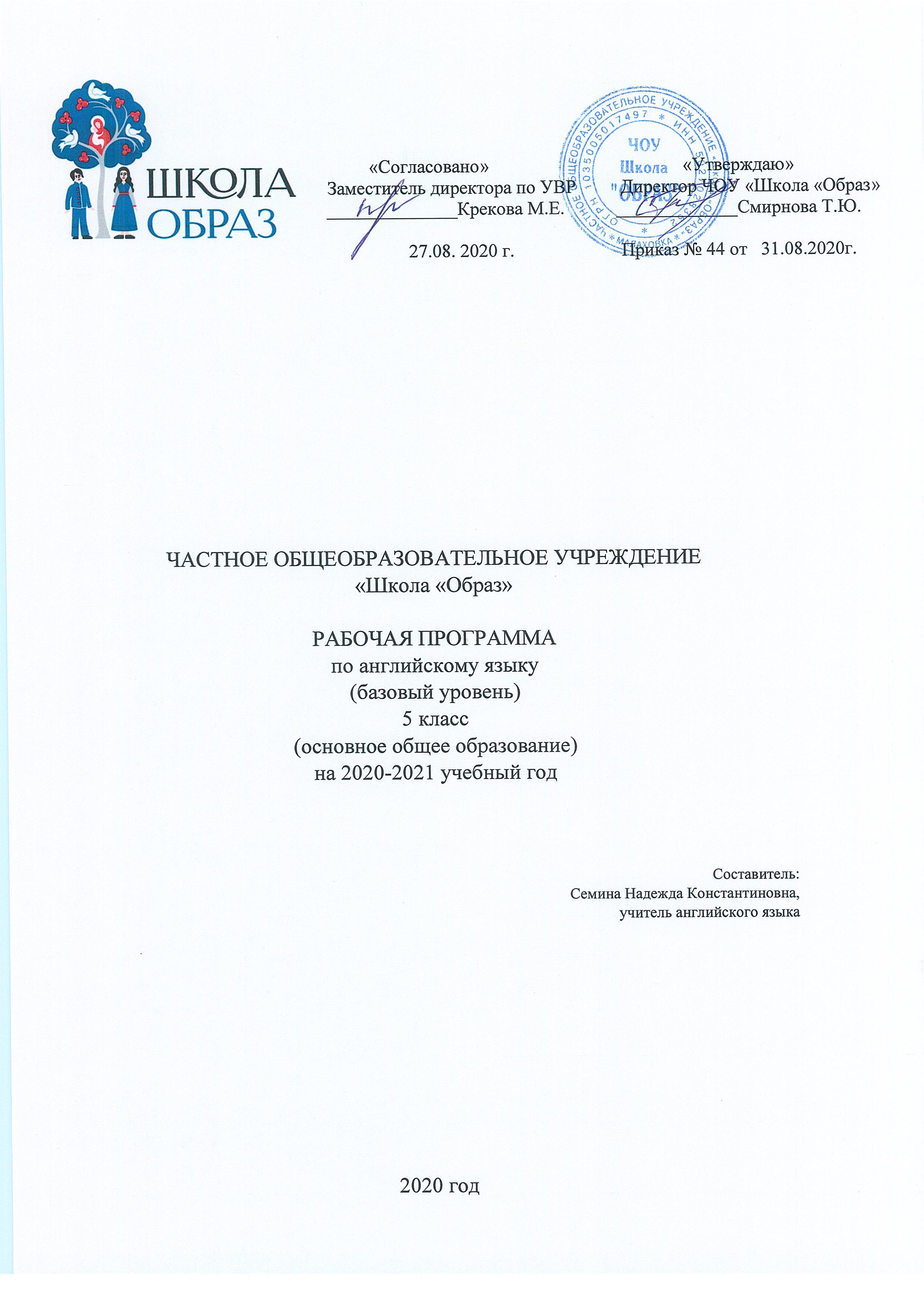 1. Пояснительная записка.1.1 Статус программы.Рабочая программа по английскому языку разработана на основе авторской программы под редакцией Апалькова В.Г. «Английский в фокусе. 5-9 классы. Рабочие программы. Предметная линия учебников “Английский в фокусе”». - М.: «Просвещение», 2020 – 2021 уч.г., отвечающей требованиям федерального государственного стандарта основного общего образования по иностранным языкам, рекомендованной Министерством образования и науки РФ, отражающей требования к модернизации содержания обучения и методик преподавания иностранных языков на средней ступени обучения.Реализация учебной программы обеспечивается УМК Ваулиной Ю.Е., Эванс В., Дули Дж., Подоляко О.Е. «Английский язык. Английский в фокусе. Учебник. ФГОС». М.: «Просвещение», 2016 г., включенным в Федеральный Перечень учебников, рекомендованных Министерством образования и науки РФ к использованию в образовательном процессе в общеобразовательных организациях, реализующих образовательные программы общего образования и имеющих государственную аккредитацию на 2020-2021 учебный год.Форма организации учебных занятий: классно-урочная система.Обучение предусматривает изучение всех аспектов языка (чтение, аудирование, устная речь, письмо) на каждом уроке.Тип программы: базовое изучение предмета по английскому языку.1.2 Описание места в учебном плане.Учебный план школы отводит 507 часов (из расчёта 3 учебных часа в неделю) для обязательного изучения иностранного языка в 5-9 классах. Таким образом, на каждый класс, кроме 9, предполагается выделить по 102 часа, в 9 классе – 99 часов.2. Планируемые результаты учебного курса.2.1 Коммуникативные умения.2.1.1 Говорение. Диалогическая речь.Выпускник научится:вести диалог (диалог этикетного характера, диалог–-расспрос, диалог побуждение к действию; комбинированный диалог) в стандартных ситуациях неофициального общения в рамках освоенной тематики, соблюдая нормы речевого этикета, принятые в стране изучаемого языка.Выпускник получит возможность научиться:· вести диалог-обмен мнениями;· брать и давать интервью;· вести диалог-расспрос на основе нелинейного текста (таблицы, диаграммы и т. д.).2.1.2 Говорение. Монологическая речь.Выпускник научится:строить связное монологическое высказывание с опорой на зрительную наглядность и/или вербальные опоры (ключевые слова, план, вопросы) в рамках освоенной тематики;· описывать события с опорой на зрительную наглядность и/или вербальную опору (ключевые слова, план, вопросы);· давать краткую характеристику реальных людей и литературных персонажей;· передавать основное содержание прочитанного текста с опорой или без опоры на текст, ключевые слова/ план/ вопросы;· описывать картинку/ фото с опорой или без опоры на ключевые слова/ план/ вопросы.Выпускник получит возможность научиться:· делать сообщение на заданную тему на основе прочитанного;· комментировать факты из прочитанного/ прослушанного текста, выражать и аргументировать свое отношение к прочитанному/ прослушанному;· кратко высказываться без предварительной подготовки на заданную тему в соответствии с предложенной ситуацией общения;· кратко высказываться с опорой на нелинейный текст (таблицы, диаграммы, расписание и т. п.);· кратко излагать результаты выполненной проектной работы.2.1.3 Аудирование.Выпускник научится:· воспринимать на слух и понимать основное содержание несложных аутентичных текстов, содержащих некоторое количество неизученных языковых явлений;· воспринимать на слух и понимать нужную/интересующую/ запрашиваемую информацию в аутентичных текстах, содержащих как изученные языковые явления, так и некоторое количество неизученных языковых явлений.Выпускник получит возможность научиться:· выделять основную тему в воспринимаемом на слух тексте;· использовать контекстуальную или языковую догадку при восприятии на слух текстов, содержащих незнакомые слова.2.1.4 Чтение.Выпускник научится:· читать и понимать основное содержание несложных аутентичных текстов, содержащие отдельные неизученные языковые явления;· читать и находить в несложных аутентичных текстах, содержащих отдельные неизученные языковые явления, нужную/интересующую/ запрашиваемую информацию, представленную в явном и в неявном виде;· читать и полностью понимать несложные аутентичные тексты, построенные на изученном языковом материале;· выразительно читать вслух небольшие построенные на изученном языковом материале аутентичные тексты, демонстрируя понимание прочитанного.Выпускник получит возможность научиться:· устанавливать причинно-следственную взаимосвязь фактов и событий, изложенных в несложном аутентичном тексте;· восстанавливать текст из разрозненных абзацев или путем добавления выпущенных фрагментов.2.1.5 Письменная речь.Выпускник научится:· заполнять анкеты и формуляры, сообщая о себе основные сведения (имя, фамилия, пол, возраст, гражданство, национальность, адрес и т. д.);· писать короткие поздравления с днем рождения и другими праздниками, с употреблением формул речевого этикета, принятых в стране изучаемого языка, выражать пожелания (объемом 30–40 слов, включая адрес);· писать личное письмо в ответ на письмо-стимул с употреблением формул речевого этикета, принятых в стране изучаемого языка: сообщать краткие сведения о себе и запрашивать аналогичную информацию о друге по переписке; выражать благодарность, извинения, просьбу; давать совет и т. д. (объемом 100–120 слов, включая адрес);· писать небольшие письменные высказывания с опорой на образец/ план.Выпускник получит возможность научиться:· делать краткие выписки из текста с целью их использования в собственных устных высказываниях;· писать электронное письмо (e-mail) зарубежному другу в ответ на электронное письмо-стимул;· составлять план/ тезисы устного или письменного сообщения;· кратко излагать в письменном виде результаты проектной деятельности;· писать небольшое письменное высказывание с опорой на нелинейный текст (таблицы, диаграммы и т. п.).2.2 Языковые навыки и средства оперирования ими.2.2.1 Орфография и пунктуация.Выпускник научится:· правильно писать изученные слова;· правильно ставить знаки препинания в конце предложения: точку в конце повествовательного предложения, вопросительный знак в конце вопросительного предложения, восклицательный знак в конце восклицательного предложения;· расставлять в личном письме знаки препинания, диктуемые его форматом, в соответствии с нормами, принятыми в стране изучаемого языка.Выпускник получит возможность научиться:· сравнивать и анализировать буквосочетания английского языка и их транскрипцию.2.2.2 Фонетическая сторона речи.Выпускник научится:· различать на слух и адекватно, без фонематических ошибок, ведущих к сбою коммуникации, произносить слова изучаемого иностранного языка;· соблюдать правильное ударение в изученных словах;· различать коммуникативные типы предложений по их интонации;· членить предложение на смысловые группы;· адекватно, без ошибок, ведущих к сбою коммуникации, произносить фразы с точки зрения их ритмико-интонационных особенностей (побудительное предложение; общий, специальный, альтернативный и разделительный вопросы), в том числе, соблюдая правило отсутствия фразового ударения на служебных словах.Выпускник получит возможность научиться:· выражать модальные значения, чувства и эмоции с помощью интонации;· различать британские и американские варианты английского языка в прослушанных высказываниях.2.2.3 Лексическая сторона речи.Выпускник научится:· узнавать в письменном и звучащем тексте изученные лексические единицы (слова, словосочетания, реплики-клише речевого этикета), в том числе многозначные в пределах тематики основной школы;· употреблять в устной и письменной речи в их основном значении изученные лексические единицы (слова, словосочетания, реплики-клише речевого этикета), в том числе многозначные, в пределах тематики основной школы в соответствии с решаемой коммуникативной задачей;· соблюдать существующие в английском языке нормы лексической сочетаемости;· распознавать и образовывать родственные слова с использованием словосложения и конверсии в пределах тематики основной школы в соответствии с решаемой коммуникативной задачей;· распознавать и образовывать родственные слова с использованием аффиксации в пределах тематики основной школы в соответствии с решаемой коммуникативной задачей:· глаголы при помощи аффиксов dis-, mis-, re-, -ize/-ise;· имена существительные при помощи суффиксов -or/ -er, -ist , -sion/-tion, -nce/-ence, -ment, -ity , -ness, -ship, -ing;· имена прилагательные при помощи аффиксов inter-; -y, -ly, -ful , -al , -ic, -ian/an, -ing; -ous, -able/ible, -less, -ive;· наречия при помощи суффикса -ly;· имена существительные, имена прилагательные, наречия при помощи отрицательных префиксов un-, im-/in-;· числительные при помощи суффиксов -teen, -ty; -th.Выпускник получит возможность научиться:· распознавать и употреблять в речи в нескольких значениях многозначные слова, изученные в пределах тематики основной школы;· знать различия между явлениями синонимии и антонимии; употреблять в речи изученные синонимы и антонимы адекватно ситуации общения;· распознавать и употреблять в речи наиболее распространенные фразовые глаголы;· распознавать принадлежность слов к частям речи по аффиксам;· распознавать и употреблять в речи различные средства связи в тексте для обеспечения его целостности (firstly, to begin with, however, as for me, finally, at last, etc.);· использовать языковую догадку в процессе чтения и аудирования (догадываться о значении незнакомых слов по контексту, по сходству с русским/ родным языком, по словообразовательным элементам.2.2.4 Грамматическая сторона речи.Выпускник научится:· оперировать в процессе устного и письменного общения основными синтаксическими конструкциями и морфологическими формами в соответствии с коммуникативной задачей в коммуникативно-значимом контексте:· распознавать и употреблять в речи различные коммуникативные типы предложений: повествовательные (в утвердительной и отрицательной форме) вопросительные (общий, специальный, альтернативный и разделительный вопросы), побудительные (в утвердительной и отрицательной форме) и восклицательные;· распознавать и употреблять в речи распространенные и нераспространенные простые предложения, в том числе с несколькими обстоятельствами, следующими в определенном порядке;· распознавать и употреблять в речи предложения с начальным It;· распознавать и употреблять в речи предложения с начальным There + to be;· распознавать и употреблять в речи сложносочиненные предложения с сочинительными союзами and, but, or;· распознавать и употреблять в речи сложноподчиненные предложения с союзами и союзными словами because, if, that, who, which, what, when, where, how, why;· использовать косвенную речь в утвердительных и вопросительных предложениях в настоящем и прошедшем времени;· распознавать и употреблять в речи условные предложения реального характера (Conditional I – If I see Jim, I’ll invite him to our school party) и нереального характера (Conditional II – If I were you, I would start learning French);· распознавать и употреблять в речи имена существительные в единственном числе и во множественном числе, образованные по правилу, и исключения;· распознавать и употреблять в речи существительные с определенным/ неопределенным/нулевым артиклем;· распознавать и употреблять в речи местоимения: личные (в именительном и объектном падежах, в абсолютной форме), притяжательные, возвратные, указательные, неопределенные и их производные, относительные, вопросительные;· распознавать и употреблять в речи имена прилагательные в положительной, сравнительной и превосходной степенях, образованные по правилу, и исключения;· распознавать и употреблять в речи наречия времени и образа действия и слова, выражающие количество (many/much, few/a few, little/a little); наречия в положительной, сравнительной и превосходной степенях, образованные по правилу и исключения;· распознавать и употреблять в речи количественные и порядковые числительные;· распознавать и употреблять в речи глаголы в наиболее употребительных временных формах действительного залога: Present Simple, Future Simple и Past Simple, Present и Past Continuous, Present Perfect;· распознавать и употреблять в речи различные грамматические средства для выражения будущего времени: Simple Future, to be going to, Present Continuous;· распознавать и употреблять в речи модальные глаголы и их эквиваленты (may, can, could, be able to, must, have to, should);· распознавать и употреблять в речи глаголы в следующих формах страдательного залога: Present Simple Passive, Past Simple Passive;· распознавать и употреблять в речи предлоги места, времени, направления; предлоги, употребляемые при глаголах в страдательном залоге.Выпускник получит возможность научиться:· распознавать сложноподчиненные предложения с придаточными: времени с союзом since; цели с союзом so that; условия с союзом unless; определительными с союзами who, which, that;· распознавать и употреблять в речи сложноподчиненные предложения с союзами whoever, whatever, however, whenever;· распознавать и употреблять в речи предложения с конструкциями as … as; not so … as; either … or; neither … nor;· распознавать и употреблять в речи предложения с конструкцией I wish;· распознавать и употреблять в речи конструкции с глаголами на -ing: to love/hate doing something; Stop talking;· распознавать и употреблять в речи конструкции It takes me …to do something; to look / feel / be happy;· распознавать и употреблять в речи определения, выраженные прилагательными, в правильном порядке их следования;· распознавать и употреблять в речи глаголы во временных формах действительного залога: Past Perfect, Present Perfect Continuous, Future-in-the-Past;· распознавать и употреблять в речи глаголы в формах страдательного залога Future Simple Passive, Present Perfect Passive;· распознавать и употреблять в речи модальные глаголы need, shall, might, would;· распознавать по формальным признакам и понимать значение неличных форм глагола (инфинитива, герундия, причастия I и II, отглагольного существительного) без различения их функций и употреблять их в речи;· распознавать и употреблять в речи словосочетания «Причастие I+существительное» (a playing child) и «Причастие II+существительное» (a written poem).2.3 Социокультурные знания и умения.Выпускник научится:· употреблять в устной и письменной речи в ситуациях формального и неформального общения основные нормы речевого этикета, принятые в странах изучаемого языка;· представлять родную страну и культуру на английском языке;· понимать социокультурные реалии при чтении и аудировании в рамках изученного материала.Выпускник получит возможность научиться:· использовать социокультурные реалии при создании устных и письменных высказываний;· находить сходство и различие в традициях родной страны и страны/стран изучаемого языка.2.4 Компенсаторные умения.Выпускник научится:· выходить из положения при дефиците языковых средств: использовать переспрос при говорении.Выпускник получит возможность научиться:· использовать перифраз, синонимические и антонимические средства при говорении;· пользоваться языковой и контекстуальной догадкой при аудировании и чтении.3. Содержание курса.3.1. Предметное содержание речи.1. Межличностные взаимоотношения в семье, со сверстниками; решение конфликтных ситуаций. Внешность и черты характера человека.2. Досуг и увлечения (чтение, кино, театр, музеи, музыка). Виды отдыха, путешествия. Молодёжная мода. Покупки.3. Здоровый образ жизни: режим труда и отдыха, спорт, сбалансированное питание, отказ от вредных привычек.4. Школьное образование, школьная жизнь, изучаемые предметы и отношение к ним. Переписка с зарубежными сверстниками. Каникулы в различное время года.5. Мир профессии. Проблемы выбора профессии. Роль иностранного языка в планах на будущее.6. Вселенная и человек. Природа: флора и фауна. Проблемы экологии. Защита окружающей среды. Климат, погода. Уcловия проживания в городской/сельской местности. Транспорт.7. Средства массовой информации и коммуникации (пресса, телевидение, радио, Интернет).8. Страна/страны изучаемого языка и родная страна, их географическое положение, столицы и крупные города, регионы, достопримечательности, культурные особенности (национальные праздники, знаменательные даты, традиции, обычаи), страницы истории, выдающиеся люди, их вклад в науку и мировую культуру.3.2.Коммуникативные умения по видам речевой деятельности.3.2.1. Говорение.1. Диалогическая речь:Уметь вести:- диалоги этикетного характера,- диалог-расспрос,- диалог-побуждение к действию,- диалог – обмен мнениями,- комбинированные диалоги.Объём диалога – от 3 реплик (5–7 классы) до 4–5 реплик (8–9 классы) со стороны каждого учащегося. Продолжительность диалога – 2,5–3 мин(9 класс).2. Монологическая речь.Уметь пользоваться:- основными коммуникативными типами речи: описанием, сообщением, рассказом (включающим эмоционально-оценочные суждения), рассуждением (характеристикой) с высказыванием своего мнения и краткой аргументацией с опорой и без опоры на прочитанный или услышанный текст либо заданную коммуникативную ситуацию.Объем монологического высказывания – от 8–10 фраз (5–7 классы) до 10–12 фраз (8–9 классы). Продолжительность монолога – 1,5–2 мин (9 класс).3.2.2. Аудирование.Дальнейшее развитие и совершенствование восприятия и понимания на слух аутентичных аудио- и видеотекстов с разной глубиной проникновения в их содержание (с пониманиемосновного содержания, с выборочным и полным пониманием воспринимаемого на слух текста) в зависимости от коммуникативной задачи и функционального типа текста.Жанры текстов: прагматические, публицистические.Типы текстов: объявление, реклама, сообщение, рассказ, диалог-интервью, стихотворение и др.Содержание текстов должно соответствовать возрастным особенностям и интересам учащихся и иметь образовательную и воспитательную ценность.Аудирование с полным пониманием содержания осуществляется на несложных текстах, построенных на полностью знакомом учащимся языковом материале. Время звучания текстов для аудирования – до 1 мин.Аудирование с пониманием основного содержания текста осуществляется на аутентичном материале, содержащем наряду с изученными и некоторое количество незнакомых языковых явлений. Время звучания текстов для аудирования – до 2 мин.Аудирование с выборочным пониманием нужной или интересующей информации предполагает умение выделить значимую информацию в одном или нескольких аутентичных коротких текстах прагматического характера, опуская избыточную информацию. Время звучания текстов для аудирования – до 1,5 мин.3.2.3. Чтение.Уметь:– читать и понимать аутентичные тексты с различной глубиной и точностью проникновения в их содержание (в зависимости от вида чтения): с пониманием основного содержания (ознакомительное чтение); с полным пониманием содержания (изучающее чтение); с выборочным пониманием нужной или интересующей информации (просмотровое/поисковое чтение).3.2.4. Письменная речь.Уметь:– писать короткие поздравления с днем рождения и другими праздниками, выражать пожелания (объёмом 30–40 слов, включая адрес);– заполнять формуляры, бланки (указывать имя, фамилию, пол, гражданство, адрес);– писать личное письмо с опорой и без опоры на образец (расспрашивать адресата о его жизни, делах, сообщать то же самое о себе, выражать благодарность, давать совет, просить о чём-либо). Объём личного письма – около 100–110 слов, включая адрес;– составлять план, тезисы устного или письменного сообщения, кратко излагать результаты проектной деятельности.3.3. Языковые средства и навыки пользования ими.3.3.1. Орфография.Знание правил чтения и орфографии и навыки их применения на основе изучаемого лексико-грамматического материала.3.3.2. Фонетическая сторона речи.Навыки адекватного произношения и различения на слух всех звуков изучаемого иностранного языка в потоке речи, соблюдение ударения и интонации в словах и фразах, ритмико-интонационные навыки произношения различных типов предложений.3.3.3. Лексическая сторона речи.Овладение лексическими единицами, обслуживающими новые темы, проблемы и ситуации общения в пределах тематики основной школы, в объёме 1200 единиц (включая 500, усвоенных в начальной школе). Лексические единицы включают устойчивые словосочетания, оценочную лексику, реплики-клише речевого этикета, отражающие культуру стран изучаемого языка.Основные способы словообразования:1)аффиксация:– глаголов -dis- (disagree), -mis- (misunderstand), -re- (rewrite); ize/ise (revise);– существительных -sion/-tion (conclusion/celebration), -ance/-ence (performance/influence), -ment (environment), -ity (possibility), -ness (kindness), -ship (friendship), -ist (optimist), -ing (meeting);– прилагательных un- (unpleasant), im-/in- (impolite/independent), inter- (international); -y (buzy), -ly (lovely), -ful (careful), -al (historical), -ic (scientific), -ian/-an (Russian), -ing (loving); -ous (dangerous), -able/-ible (enjoyable/responsible), -less (harmless), -ive (native);– наречий -ly (usually);– числительных -teen (fifteen), -ty (seventy), -th (sixth);2)словосложение:– существительное + существительное (peacemaker);– прилагательное + прилагательное (well-known);– прилагательное + существительное (blackboard);– местоимение + существительное (self-respect);3) конверсия:– образование существительных от неопределённой формы глагола (to play – play);– образование прилагательных от существительных (cold – cold winter).Распознавание и использование интернациональных слов (doctor).Представления о синонимии, антонимии, лексической сочетаемости, многозначности.3.3.4. Грамматическая сторона речи.Дальнейшее расширение объёма значений грамматических средств, изученных ранее, и знакомство с новыми грамматическими явлениями.– Нераспространённые и распространённые простые предложения, в том числе с несколькими обстоятельствами, следующими в определённом порядке (We moved to a new house last year); предложения с начальным ‘It’ и с начальным ‘There + to be’ (It’s cold. It’s five o’clock. It’s interesting. It was winter. There are a lot of trees in the park).– Сложносочинённые предложения с сочинительными союзами and, but, or.– Сложноподчинённые предложения с союзами и союзными словами what, when, why, which, that, who, if, because, that’s why, than, so.– Сложноподчинённые предложения с придаточными: времени с союзами for, since, during; цели с союзом so, that; условия с союзом unless; определительными с союзами who, which, that.– Сложноподчинённые предложения с союзами whoever, whatever, however, whenever.– Условные предложения реального (Conditional I – If it doesn’t rain, they’ll go for a picnic) и нереального характера (Conditional II – If I were rich, I would help the endangered animals; Conditional III – If she had asked me, I would have helped her).– Все типы вопросительных предложений (общий, специальный, альтернативный, разделительный вопросы в Present, Future, Past Simple; Present Perfect; Present Continuous).– Побудительные предложения в утвердительной (Be careful) и отрицательной (Don’t worry) форме.– Предложения с конструкциями as ... as, not so ... as, either ... or, neither ... nor.– Конструкция to be going to (для выражения будущего действия).– Конструкции It takes me ... to do something; to look/feel/be happy.– Конструкции be/get used to something; be/get used to doing something.– Конструкции с инфинитивом типа I saw Jim ride/riding his bike. I want you to meet me at the station tomorrow. She seems to be a good friend.– Правильные и неправильные глаголы в формах действительного залога в изъявительном наклонении (Present, Past, Future Simple; Present, Past Perfect; Present, Past, Future Continuous; Present Perfect Continuous; Future-in-the-Past).– Глаголы в видо-временных формах страдательного залога (Present, Past, Future Simple Passive; Past Perfect Passive).– Модальные глаголы и их эквиваленты (can/could/be able to, may/might, must/have to, shall/should, would, need).– Косвенная речь в утвердительных, вопросительных и отрицательных предложениях в настоящем и прошедшем времен Согласование времён в рамках сложного предложения в плане настоящего и прошлого. – Причастия настоящего и прошедшего времени.– Неличные формы глагола (герундий, причастия настоящего и прошедшего времени) без различения их функций.– Фразовые глаголы, обслуживающие темы, отобранные для данного этапа обучения.– Определённый, неопределённый и нулевой артикли (в том числе c географическими названиями).– Неисчисляемые и исчисляемые существительные (a pencil, water), существительные с причастиями настоящего и прошедшего времени (a burning house, a written letter). Существительные в функции прилагательного (art gallery).– Степени сравнения прилагательных и наречий, в том числе образованных не по правилу (little – less – least).– Личные местоимения в именительном (my) и объектном (me) падежах, а также в абсолютной форме (mine). Неопределённые местоимения (some, any). Возвратные местоимения, неопределённые местоимения и их производные (somebody, anything, nobody, everything и т. д.).– Наречия, оканчивающиеся на -ly (early), а также совпадающие по форме с прилагательными (fast, high).– Устойчивые словоформы в функции наречия типа sometimes, at last, at least и т. д.– Числительные для обозначения дат и больших чисел.3.4. Социокультурная осведомлённость.Умение осуществлять межличностное и межкультурное общение, используя знания о национально-культурных особенностях своей страны и страны/стран изучаемого языка, полученные на уроках иностранного языка и в процессе изучения других предметов (знания межпредметного характера). Это предполагает овладение:– знаниями о значении родного и иностранного языков в современном мире;– сведениями о социокультурном портрете стран, говорящих на иностранном языке, их символике и культурном наследии;– употребительной фоновой лексикой и реалиями страны изучаемого языка: традициями (в проведении выходных дней, основных национальных праздников), распространёнными образцами фольклора (скороговорками, поговорками, пословицами);– представлением о сходстве и различиях в традициях своей страны и стран изучаемого языка; об особенностях их образа жизни, быта, культуры (всемирно известных достопримечательностях, выдающихся людях и их вкладе в мировую культуру); о некоторых произведениях художественной литературы на изучаемом иностранном языке;– умением распознавать и употреблять в устной и письменной речи в ситуациях формального и неформального общения основные нормы речевого этикета, принятые в странах изучаемого языка (реплики-клише, наиболее распространённую оценочную лексику);– умением представлять родную страну и культуру на иностранном языке; оказывать помощь зарубежным гостям в нашей стране в ситуациях повседневного общения.3.5. Компенсаторные умения.Совершенствуются умения:– переспрашивать, просить повторить, уточняя значение незнакомых слов;– использовать в качестве опоры при собственных высказываниях ключевые слова, план к тексту, тематический словарь и т. д.;– прогнозировать содержание текста на основе заголовка, предварительно поставленных вопросов;– догадываться о значении незнакомых слов по контексту, по используемым собеседником жестам и мимике;– использовать синонимы, антонимы, описания понятия при дефиците языковых средств.3.6. Общеучебные умения.Формируются и совершенствуются умения:– работать с информацией: сокращение, расширение устной и письменной информации, создание второго текста по аналогии, заполнение таблиц;– работать с прослушанным/прочитанным текстом: извлечение основной информации, извлечение запрашиваемой или нужной информации, извлечение полной и точной информации;– работать с разными источниками на иностранном языке: справочными материалами, словарями, Интернет-ресурсами, литературой;– планировать и осуществлять учебно-исследовательскую работу: выбор темы исследования, составление плана работы, знакомство с исследовательскими методами (наблюдение, анкетирование, интервьюирование), анализ полученных данных и их интерпретация, разработка краткосрочного проекта и его устная презентация с аргументацией, ответы на вопросы по проекту; участвовать в работе над долгосрочным проектом; взаимодействовать в группе с другими участниками проектной деятельности;– самостоятельно работать, рационально организовывая свой труд в классе и дома.3.7. Специальные учебные умения.Формируются и совершенствуются умения:– находить ключевые слова и социокультурные реалии при работе с текстом;– семантизировать слова на основе языковой догадки;– осуществлять словообразовательный анализ;– выборочно использовать перевод;– пользоваться двуязычным и толковым словарями;– участвовать в проектной деятельности межпредметного характера.4. Тематическое  планирование.5. Календарно-тематическое планирование.5 класс.№ модуляТема. Содержание.Кол-во часовК.рВводный модуль.Англоговорящие страны. Английский алфавит. Числительные. Цвета. Школьные предметы и принадлежности. Базовые глаголы. Повелительное наклонение..1011«Школьные дни».Школьные предметы и принадлежности. Дни недели. Числительные 1-20. Неопределённый артикль. Личные местоимения. Грагол to be.912«Это я».Страны и национальности. Структура have got. Указательные местоимения в единственном и множественном числе. Множественное число существительных.913«Мой дом - моя крепость».Дом, мебель и бытовые приборы. Грамматическая структура there is/are. Притяжательные местоимения и порядковые числительные.914«Семейные узы».Семья и любимые занятия/увлечения. Описание людей. Глаголы в повелительном наклонении. Личные и притяжательные местоимения. Глагол can/can’t.915«Животные со всего света».Жизнь животных,  насекомых и домашних питомцев. Настоящее простое время.916«С утра до вечера».Распорядок дня. Профессии. Занятия в выходные. Настоящее продолженное время. Предлоги at/in. Наречия частотности.  917«В любую погоду».Времена года, климат, погода. Различие употребления настоящего простого и настоящего продолженного времени.918«Особые дни».Праздники. Заказ в кафе. Организация праздничных обедов. Неопределённые местоимения. Местоимения much/many. Исчисляемые и неисчисляемые существительные.  919«Жить в ногу со временем».Магазины, покупки и досуг. Определённые и неопределённые артикли. Прошедшее простое время. Модальный глагол must.  9110«Каникулы».Виды отдыха. Вопросы здоровья. Модальный глагол can/can't. Будущее простое время. Глаголы в настоящем простом и в настоящем продолженном времени.  122ИТОГО:10211№Сроки прохожденияСроки прохожденияТема урока№Плановые срокиФактические срокиФактические срокиЗамечания по корректировкеТема урокаI четвертьВводный модуль (10 часов)I четвертьВводный модуль (10 часов)I четвертьВводный модуль (10 часов)I четвертьВводный модуль (10 часов)I четвертьВводный модуль (10 часов)I четвертьВводный модуль (10 часов)11 неделяВводный урок. Инструктаж по технике безопасности.21 неделяАнглийский  алфавит.31 неделяАнглийский  алфавит.42 неделяАнглийский  алфавит.52 неделяАнглийский  алфавит.62 неделяЧислительные (1-10). Имена.73 неделяЦвета.83 неделяГлаголы места.93 неделяШкольные принадлежности.104 неделяВходная контрольная работаМодуль 1. Школьные дни (9 часов)Модуль 1. Школьные дни (9 часов)Модуль 1. Школьные дни (9 часов)Модуль 1. Школьные дни (9 часов)Модуль 1. Школьные дни (9 часов)Модуль 1. Школьные дни (9 часов)114 неделяШкола!124 неделяСнова в школу! 135 неделяЛюбимые предметы.145 неделяШколы в Англии.155 неделяШкольная жизнь.166 неделяПриветствия.176 неделяГраждановедение.186 неделяПодготовка к контрольной работе 197 неделя Контрольная работа      Модуль 2. Это я (5 часов)Модуль 2. Это я (5 часов)Модуль 2. Это я (5 часов)Модуль 2. Это я (5 часов)Модуль 2. Это я (5 часов)Модуль 2. Это я (5 часов)207 неделяЯ из…217 неделяМои вещи.228 неделяМоя коллекция.238 неделяСувениры из Великобритании248 неделяНаша странаII четвертьМодуль 2. Это я ( 4 часа) II четвертьМодуль 2. Это я ( 4 часа) II четвертьМодуль 2. Это я ( 4 часа) II четвертьМодуль 2. Это я ( 4 часа) II четвертьМодуль 2. Это я ( 4 часа) II четвертьМодуль 2. Это я ( 4 часа) 259 неделяПокупка сувениров269 неделяАнглоговорящие страны279 неделяПодготовка к тесту модуля 2.2810 неделя Контрольная работа      Модуль 3. Мой дом-моя крепость (9 часов)Модуль 3. Мой дом-моя крепость (9 часов)Модуль 3. Мой дом-моя крепость (9 часов)Модуль 3. Мой дом-моя крепость (9 часов)Модуль 3. Мой дом-моя крепость (9 часов)Модуль 3. Мой дом-моя крепость (9 часов)2910 неделяДома3010 неделяС новосельем!3111 неделяМоя комната3211 неделяТипичный английский дом3311 неделяДома3412 неделяОсмотр дома3512 неделяТадж-Махал3612 неделяПодготовка к контрольной работе3713 неделяКонтрольная работа  Модуль 4 Семейные узы (9 часов)Модуль 4 Семейные узы (9 часов)Модуль 4 Семейные узы (9 часов)Модуль 4 Семейные узы (9 часов)Модуль 4 Семейные узы (9 часов)Модуль 4 Семейные узы (9 часов)3813 неделяМоя семья!3913 неделяКто есть кто?4014 неделяЗнаменитые люди.4114 неделяАмериканские «телесемьи».4214 неделяУвлечения.4315 неделяОписание людей.4415 неделяМоя семья. Совершенствование лексико- грамматического навыка4515 неделяСовершенствование лексико- грамматического навыка4616 неделяКонтрольная работа за 1 полугодиеМодуль 5. Животные со всего света (2 часа)Модуль 5. Животные со всего света (2 часа)Модуль 5. Животные со всего света (2 часа)Модуль 5. Животные со всего света (2 часа)Модуль 5. Животные со всего света (2 часа)Модуль 5. Животные со всего света (2 часа)4716 неделяУдивительные создания.4816 неделя В зоопарке.III четвертьМодуль 5. Животные со всего света (7  часов) III четвертьМодуль 5. Животные со всего света (7  часов) III четвертьМодуль 5. Животные со всего света (7  часов) III четвертьМодуль 5. Животные со всего света (7  часов) III четвертьМодуль 5. Животные со всего света (7  часов) III четвертьМодуль 5. Животные со всего света (7  часов) 4917 неделя Мой питомец.5017 неделяПушистые друзья.5117 неделяЖивотные.5218 неделяПосещение ветеринарной лечебницы.5318 неделяИз жизни насекомого.5418 неделяПодготовка к контрольной работе5519 неделяКонтрольная работа по темеМодуль 6. С утра до вечера (9 часов)Модуль 6. С утра до вечера (9 часов)Модуль 6. С утра до вечера (9 часов)Модуль 6. С утра до вечера (9 часов)Модуль 6. С утра до вечера (9 часов)Модуль 6. С утра до вечера (9 часов)5619 неделяПодъем!5719 неделяНа работе.5820 неделяВыходные.5920 неделяГлавные достопримечательности.6020 неделяСлава.6121 неделяПриглашение к действию.6221 неделяСолнечные часы6321 неделяПодготовка к  контрольной работе6422 неделяКонтрольная работа по темеМодуль 7  В любую погоду (9 часов)Модуль 7  В любую погоду (9 часов)Модуль 7  В любую погоду (9 часов)Модуль 7  В любую погоду (9 часов)Модуль 7  В любую погоду (9 часов)Модуль 7  В любую погоду (9 часов)6522 неделяГод за годом.6622 неделяОдевайся правильно.6723 неделяЗдорово!6823 неделяКлимат Аляски6923 неделяВремена года.7024 неделяПокупка одежды.7124 неделяНу и погода!7224 неделяПодготовка к контрольной работе7325 неделяКонтрольная работа по темеМодуль 8 Особые дни  (9 часов)Модуль 8 Особые дни  (9 часов)Модуль 8 Особые дни  (9 часов)Модуль 8 Особые дни  (9 часов)Модуль 8 Особые дни  (9 часов)Модуль 8 Особые дни  (9 часов)7425 неделя Праздники.7525 неделя Готовим сами!7626 неделяУ меня день рождения!7726 неделя День благодарения.7826 неделяПраздники и гулянья.7927 неделяЗаказ блюд в ресторане.8027 неделяКогда я готовлю на кухне.  IV четвертьIV четвертьIV четвертьIV четвертьIV четвертьIV четверть8127 неделяПодготовка к контрольной работе8228 неделя Контрольная работа по темеМодуль 9  Жить в ногу со временем (9 часов)Модуль 9  Жить в ногу со временем (9 часов)Модуль 9  Жить в ногу со временем (9 часов)Модуль 9  Жить в ногу со временем (9 часов)Модуль 9  Жить в ногу со временем (9 часов)Модуль 9  Жить в ногу со временем (9 часов)8328 неделяЗа покупками8428 неделяБыло здорово. Давай пойдем….8529 неделяНе пропустите!8629 неделяОживленные места Лондона8729 неделяМузеи: музей игрушки в Сергиевом Посаде8830 неделяКак пройти…?8930 неделяМатематика. Подготовка к  контрольной работе9030 неделяПодготовка к  контрольной работе9131 неделяКонтрольная работа по темеМодуль10 Каникулы (12  часов)Модуль10 Каникулы (12  часов)Модуль10 Каникулы (12  часов)Модуль10 Каникулы (12  часов)Модуль10 Каникулы (12  часов)Модуль10 Каникулы (12  часов)9231 неделяПутешествия и отдых.9331 неделяЛетние удовольствия.9432 неделяПросто записка9532 неделяПоехали!9532 неделяУвидимся в летнем лагере!9633 неделяКак взять напрокат (велосипед/автомобиль).9733 неделяГеография9833 неделяПодготовка к  контрольной работе9934 неделяКонтрольная работа по теме10034 неделяРабота над ошибками. Подготовка к контрольной работе.  10134 неделя Годовая контрольная работа102Повторение пройденного материала.